CHILD’S CLASSTEACHER ……………………………………………………………………….  YR …………………………….CHILD’S DETAILS:CHILD’S DETAILS:CHILD’S DETAILS:CHILD’S DETAILS:CHILD’S DETAILS:CHILD’S DETAILS:SURNAME:SURNAME:FORENAMES:FORENAMES:FORENAMES: NAME:SEX:  M/F                 D.O.B:D.O.B:FIRST LANGUAGE:FIRST LANGUAGE:FIRST LANGUAGE:ETHNIC ORIGIN:ETHNIC ORIGIN:ETHNIC ORIGIN:ETHNIC ORIGIN:RELIGION:RELIGION:HOME ADDRESS:………………………………………………………………………………………………………………………………………POSTCODE:  ……………………………HOME ADDRESS:………………………………………………………………………………………………………………………………………POSTCODE:  ……………………………HOME TELEPHONE NO:HOME TELEPHONE NO:HOME TELEPHONE NO:HOME TELEPHONE NO:HOME ADDRESS:………………………………………………………………………………………………………………………………………POSTCODE:  ……………………………HOME ADDRESS:………………………………………………………………………………………………………………………………………POSTCODE:  ……………………………DIETARY TYPE: (Circle)*Normal  * Dairy Allergy *Strawberry allergy *Gluten free * NUT ALLERGY   *VegetarianWe do not need to know about likes or dislikes.  If allergies to food present, please provide further information overleaf and medication taken.This information will be used to ensure your child does not eat any products containing these ingredients in school at any time.DIETARY TYPE: (Circle)*Normal  * Dairy Allergy *Strawberry allergy *Gluten free * NUT ALLERGY   *VegetarianWe do not need to know about likes or dislikes.  If allergies to food present, please provide further information overleaf and medication taken.This information will be used to ensure your child does not eat any products containing these ingredients in school at any time.DIETARY TYPE: (Circle)*Normal  * Dairy Allergy *Strawberry allergy *Gluten free * NUT ALLERGY   *VegetarianWe do not need to know about likes or dislikes.  If allergies to food present, please provide further information overleaf and medication taken.This information will be used to ensure your child does not eat any products containing these ingredients in school at any time.DIETARY TYPE: (Circle)*Normal  * Dairy Allergy *Strawberry allergy *Gluten free * NUT ALLERGY   *VegetarianWe do not need to know about likes or dislikes.  If allergies to food present, please provide further information overleaf and medication taken.This information will be used to ensure your child does not eat any products containing these ingredients in school at any time.CONTACTS – REQUIRED IN CASE YOUR CHILD IS ILL OR HAS AN ACCIDENT  DURING SCHOOL TIME (Please remember to update your records should they change during the year)CONTACTS – REQUIRED IN CASE YOUR CHILD IS ILL OR HAS AN ACCIDENT  DURING SCHOOL TIME (Please remember to update your records should they change during the year)CONTACTS – REQUIRED IN CASE YOUR CHILD IS ILL OR HAS AN ACCIDENT  DURING SCHOOL TIME (Please remember to update your records should they change during the year)CONTACTS – REQUIRED IN CASE YOUR CHILD IS ILL OR HAS AN ACCIDENT  DURING SCHOOL TIME (Please remember to update your records should they change during the year)CONTACTS – REQUIRED IN CASE YOUR CHILD IS ILL OR HAS AN ACCIDENT  DURING SCHOOL TIME (Please remember to update your records should they change during the year)CONTACTS – REQUIRED IN CASE YOUR CHILD IS ILL OR HAS AN ACCIDENT  DURING SCHOOL TIME (Please remember to update your records should they change during the year)Mother’s name :……………………………………………..Occupation: …………………………………………….Contact :  1st   2nd   3rd  (please circle)Mother’s name :……………………………………………..Occupation: …………………………………………….Contact :  1st   2nd   3rd  (please circle)Mother’s address (if different from child): ………………………………………………………………………………………….Mother’s workplace:……………………………………………..Mother’s address (if different from child): ………………………………………………………………………………………….Mother’s workplace:……………………………………………..Mother’s address (if different from child): ………………………………………………………………………………………….Mother’s workplace:……………………………………………..Work telephone no:…………………………………………Mobile telephone no: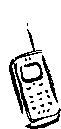 …………………………………………Father’s name :……………………………………………Occupation: ……………………………………………..Contact :  1st   2nd   3rd  (please circle)Father’s name :……………………………………………Occupation: ……………………………………………..Contact :  1st   2nd   3rd  (please circle)Father’s address (if different from child): …………………………………………………………………………………………Father’s workplace:……………………………………………Father’s address (if different from child): …………………………………………………………………………………………Father’s workplace:……………………………………………Father’s address (if different from child): …………………………………………………………………………………………Father’s workplace:……………………………………………Work telephone no:…………………………………………Mobile telephone no:…………………………………………Additional contact name (local) :……………………………………………Relationship to child: ……………………………………………..Contact :  1st   2nd   3rd  (please circleAdditional contact name (local) :……………………………………………Relationship to child: ……………………………………………..Contact :  1st   2nd   3rd  (please circleAddress : ………………………………………………………………………………………………………………………………………Address : ………………………………………………………………………………………………………………………………………Address : ………………………………………………………………………………………………………………………………………Telephone no:…………………………………………Mobile telephone no:…………………………………………MEDICAL INFORMATION MEDICAL INFORMATION MEDICAL INFORMATION MEDICAL INFORMATION MEDICAL INFORMATION MEDICAL INFORMATION Name of Doctors Surgery:Name of Doctors Surgery:Surgery Telephone number:Surgery Telephone number:Surgery Telephone number:Surgery Address:Known medical conditions that the school Nurse needs to be aware of to ensure correct medical care for your child is provided whilst in school e.g. epilepsy, Epipen, severe allergies etc, diabetes (these could also affect school meal provision).:Known medical conditions that the school Nurse needs to be aware of to ensure correct medical care for your child is provided whilst in school e.g. epilepsy, Epipen, severe allergies etc, diabetes (these could also affect school meal provision).:Known Allergies:Treatment required if your child experiences an allergic reaction : Known Allergies:Treatment required if your child experiences an allergic reaction : Known Allergies:Treatment required if your child experiences an allergic reaction : Current Medications:FAMILY CIRCUMSTANCESFAMILY CIRCUMSTANCESFAMILY CIRCUMSTANCESFAMILY CIRCUMSTANCESFAMILY CIRCUMSTANCESFAMILY CIRCUMSTANCESRelevant family circumstances that the school need to be aware of:Relevant family circumstances that the school need to be aware of:Relevant family circumstances that the school need to be aware of:Relevant family circumstances that the school need to be aware of:Relevant family circumstances that the school need to be aware of:Relevant family circumstances that the school need to be aware of:Other siblings:Name: _________________________________________________ Class: ________________  School _________________Name: _________________________________________________ Class: ________________  School _________________Name: _________________________________________________ Class: ________________  School _________________Name:  _________________________________________________ Class: ________________ School _________________PREVIOUS SCHOOL (IF TRANSFERRED IN FROM ANOTHER SCHOOL DURING THIS ACADEMIC YEAR)School Name …………………………………………………………………………Address …………………………………………………Other siblings:Name: _________________________________________________ Class: ________________  School _________________Name: _________________________________________________ Class: ________________  School _________________Name: _________________________________________________ Class: ________________  School _________________Name:  _________________________________________________ Class: ________________ School _________________PREVIOUS SCHOOL (IF TRANSFERRED IN FROM ANOTHER SCHOOL DURING THIS ACADEMIC YEAR)School Name …………………………………………………………………………Address …………………………………………………Other siblings:Name: _________________________________________________ Class: ________________  School _________________Name: _________________________________________________ Class: ________________  School _________________Name: _________________________________________________ Class: ________________  School _________________Name:  _________________________________________________ Class: ________________ School _________________PREVIOUS SCHOOL (IF TRANSFERRED IN FROM ANOTHER SCHOOL DURING THIS ACADEMIC YEAR)School Name …………………………………………………………………………Address …………………………………………………Other siblings:Name: _________________________________________________ Class: ________________  School _________________Name: _________________________________________________ Class: ________________  School _________________Name: _________________________________________________ Class: ________________  School _________________Name:  _________________________________________________ Class: ________________ School _________________PREVIOUS SCHOOL (IF TRANSFERRED IN FROM ANOTHER SCHOOL DURING THIS ACADEMIC YEAR)School Name …………………………………………………………………………Address …………………………………………………Other siblings:Name: _________________________________________________ Class: ________________  School _________________Name: _________________________________________________ Class: ________________  School _________________Name: _________________________________________________ Class: ________________  School _________________Name:  _________________________________________________ Class: ________________ School _________________PREVIOUS SCHOOL (IF TRANSFERRED IN FROM ANOTHER SCHOOL DURING THIS ACADEMIC YEAR)School Name …………………………………………………………………………Address …………………………………………………Other siblings:Name: _________________________________________________ Class: ________________  School _________________Name: _________________________________________________ Class: ________________  School _________________Name: _________________________________________________ Class: ________________  School _________________Name:  _________________________________________________ Class: ________________ School _________________PREVIOUS SCHOOL (IF TRANSFERRED IN FROM ANOTHER SCHOOL DURING THIS ACADEMIC YEAR)School Name …………………………………………………………………………Address …………………………………………………USUAL MODE OF TRANSPORTUSUAL MODE OF TRANSPORTUSUAL MODE OF TRANSPORTUSUAL MODE OF TRANSPORTUSUAL MODE OF TRANSPORTUSUAL MODE OF TRANSPORTPlease indicate below the method of transport that you will normally use to travel to and from school:(Please circle 1 method only)*Walk    *Cycle/Scooter/Skateboard  *Car/Van   *Car share (with a child from a different household)   *Bus  *Taxi   Please indicate below the method of transport that you will normally use to travel to and from school:(Please circle 1 method only)*Walk    *Cycle/Scooter/Skateboard  *Car/Van   *Car share (with a child from a different household)   *Bus  *Taxi   Please indicate below the method of transport that you will normally use to travel to and from school:(Please circle 1 method only)*Walk    *Cycle/Scooter/Skateboard  *Car/Van   *Car share (with a child from a different household)   *Bus  *Taxi   Please indicate below the method of transport that you will normally use to travel to and from school:(Please circle 1 method only)*Walk    *Cycle/Scooter/Skateboard  *Car/Van   *Car share (with a child from a different household)   *Bus  *Taxi   Please indicate below the method of transport that you will normally use to travel to and from school:(Please circle 1 method only)*Walk    *Cycle/Scooter/Skateboard  *Car/Van   *Car share (with a child from a different household)   *Bus  *Taxi   Please indicate below the method of transport that you will normally use to travel to and from school:(Please circle 1 method only)*Walk    *Cycle/Scooter/Skateboard  *Car/Van   *Car share (with a child from a different household)   *Bus  *Taxi   PARENTAL PERMISSIONSPARENTAL PERMISSIONSPARENTAL PERMISSIONSPARENTAL PERMISSIONSPARENTAL PERMISSIONSPARENTAL PERMISSIONSOccasionally the local press or national television companies visit the school to follow up stories of general or specific interest.  This often involves filming or photographs being taken of the children carrying out school activities, sometimes naming the children featured.If you DO NOT wish your child to be featured/named in these pictures or press articles, please write in a separate letter to the school officeIf we do not receive a reply from you on this subject, we will assume that you are happy for your child to appear in any publicity that the school generates.This information will be used by the school to collate a report to ensure that children without the necessary permission are not photographed/filmed.  We as a school however, will occasionally take photographs of the children usually in their groups or classes showing them working on projects or events.  The photographs may also be published in our newsletter, website or on notice boards around the school. Occasionally the local press or national television companies visit the school to follow up stories of general or specific interest.  This often involves filming or photographs being taken of the children carrying out school activities, sometimes naming the children featured.If you DO NOT wish your child to be featured/named in these pictures or press articles, please write in a separate letter to the school officeIf we do not receive a reply from you on this subject, we will assume that you are happy for your child to appear in any publicity that the school generates.This information will be used by the school to collate a report to ensure that children without the necessary permission are not photographed/filmed.  We as a school however, will occasionally take photographs of the children usually in their groups or classes showing them working on projects or events.  The photographs may also be published in our newsletter, website or on notice boards around the school. Occasionally the local press or national television companies visit the school to follow up stories of general or specific interest.  This often involves filming or photographs being taken of the children carrying out school activities, sometimes naming the children featured.If you DO NOT wish your child to be featured/named in these pictures or press articles, please write in a separate letter to the school officeIf we do not receive a reply from you on this subject, we will assume that you are happy for your child to appear in any publicity that the school generates.This information will be used by the school to collate a report to ensure that children without the necessary permission are not photographed/filmed.  We as a school however, will occasionally take photographs of the children usually in their groups or classes showing them working on projects or events.  The photographs may also be published in our newsletter, website or on notice boards around the school. Occasionally the local press or national television companies visit the school to follow up stories of general or specific interest.  This often involves filming or photographs being taken of the children carrying out school activities, sometimes naming the children featured.If you DO NOT wish your child to be featured/named in these pictures or press articles, please write in a separate letter to the school officeIf we do not receive a reply from you on this subject, we will assume that you are happy for your child to appear in any publicity that the school generates.This information will be used by the school to collate a report to ensure that children without the necessary permission are not photographed/filmed.  We as a school however, will occasionally take photographs of the children usually in their groups or classes showing them working on projects or events.  The photographs may also be published in our newsletter, website or on notice boards around the school. Occasionally the local press or national television companies visit the school to follow up stories of general or specific interest.  This often involves filming or photographs being taken of the children carrying out school activities, sometimes naming the children featured.If you DO NOT wish your child to be featured/named in these pictures or press articles, please write in a separate letter to the school officeIf we do not receive a reply from you on this subject, we will assume that you are happy for your child to appear in any publicity that the school generates.This information will be used by the school to collate a report to ensure that children without the necessary permission are not photographed/filmed.  We as a school however, will occasionally take photographs of the children usually in their groups or classes showing them working on projects or events.  The photographs may also be published in our newsletter, website or on notice boards around the school. Occasionally the local press or national television companies visit the school to follow up stories of general or specific interest.  This often involves filming or photographs being taken of the children carrying out school activities, sometimes naming the children featured.If you DO NOT wish your child to be featured/named in these pictures or press articles, please write in a separate letter to the school officeIf we do not receive a reply from you on this subject, we will assume that you are happy for your child to appear in any publicity that the school generates.This information will be used by the school to collate a report to ensure that children without the necessary permission are not photographed/filmed.  We as a school however, will occasionally take photographs of the children usually in their groups or classes showing them working on projects or events.  The photographs may also be published in our newsletter, website or on notice boards around the school. USE OF THE  IN YEARS 3 - 6Occasionally the children will be able to use the play equipment on the Rec with normal lunchtime supervision.  IF YOU DO NOT GIVE YOUR PERMISSION, PLEASE SEND IN A SEPARATE LETTER TO THE SCHOOL OFFICEUSE OF THE  IN YEARS 3 - 6Occasionally the children will be able to use the play equipment on the Rec with normal lunchtime supervision.  IF YOU DO NOT GIVE YOUR PERMISSION, PLEASE SEND IN A SEPARATE LETTER TO THE SCHOOL OFFICEUSE OF THE  IN YEARS 3 - 6Occasionally the children will be able to use the play equipment on the Rec with normal lunchtime supervision.  IF YOU DO NOT GIVE YOUR PERMISSION, PLEASE SEND IN A SEPARATE LETTER TO THE SCHOOL OFFICEUSE OF THE  IN YEARS 3 - 6Occasionally the children will be able to use the play equipment on the Rec with normal lunchtime supervision.  IF YOU DO NOT GIVE YOUR PERMISSION, PLEASE SEND IN A SEPARATE LETTER TO THE SCHOOL OFFICEUSE OF THE  IN YEARS 3 - 6Occasionally the children will be able to use the play equipment on the Rec with normal lunchtime supervision.  IF YOU DO NOT GIVE YOUR PERMISSION, PLEASE SEND IN A SEPARATE LETTER TO THE SCHOOL OFFICEUSE OF THE  IN YEARS 3 - 6Occasionally the children will be able to use the play equipment on the Rec with normal lunchtime supervision.  IF YOU DO NOT GIVE YOUR PERMISSION, PLEASE SEND IN A SEPARATE LETTER TO THE SCHOOL OFFICELocal Educational VisitsDuring the course of your child’s studies in the Primary school there will be occasions when groups of children may carry out local educational visits on foot, for example to Town Gardens or to the local shops.Whenever we take your child off the school premises, we need your consent.  To save us asking your permission every time a local trip is planned, if you are not in agreement, please send in a separate letter to the school officeParents will be advised on the days of planned visits and an information slip sent out whenever possible.  Trained adults and adult helpers will, of course, adequately supervise all visits out of school.  If you do not wish your child to go once you are informed of the visit, please let his/her class teacher know immediately in writing.This letter only refers to those visits carried out by foot, not by car, coach or other transport.  Separate permission will be sought for any trips further afield. – Parent declarationI confirm that I have read and understood the above information and the details provided are correct to the best of my knowledge.Signed:  …………………………………………………………… (Parent/guardian)	Date: ……………….Local Educational VisitsDuring the course of your child’s studies in the Primary school there will be occasions when groups of children may carry out local educational visits on foot, for example to Town Gardens or to the local shops.Whenever we take your child off the school premises, we need your consent.  To save us asking your permission every time a local trip is planned, if you are not in agreement, please send in a separate letter to the school officeParents will be advised on the days of planned visits and an information slip sent out whenever possible.  Trained adults and adult helpers will, of course, adequately supervise all visits out of school.  If you do not wish your child to go once you are informed of the visit, please let his/her class teacher know immediately in writing.This letter only refers to those visits carried out by foot, not by car, coach or other transport.  Separate permission will be sought for any trips further afield. – Parent declarationI confirm that I have read and understood the above information and the details provided are correct to the best of my knowledge.Signed:  …………………………………………………………… (Parent/guardian)	Date: ……………….Local Educational VisitsDuring the course of your child’s studies in the Primary school there will be occasions when groups of children may carry out local educational visits on foot, for example to Town Gardens or to the local shops.Whenever we take your child off the school premises, we need your consent.  To save us asking your permission every time a local trip is planned, if you are not in agreement, please send in a separate letter to the school officeParents will be advised on the days of planned visits and an information slip sent out whenever possible.  Trained adults and adult helpers will, of course, adequately supervise all visits out of school.  If you do not wish your child to go once you are informed of the visit, please let his/her class teacher know immediately in writing.This letter only refers to those visits carried out by foot, not by car, coach or other transport.  Separate permission will be sought for any trips further afield. – Parent declarationI confirm that I have read and understood the above information and the details provided are correct to the best of my knowledge.Signed:  …………………………………………………………… (Parent/guardian)	Date: ……………….Local Educational VisitsDuring the course of your child’s studies in the Primary school there will be occasions when groups of children may carry out local educational visits on foot, for example to Town Gardens or to the local shops.Whenever we take your child off the school premises, we need your consent.  To save us asking your permission every time a local trip is planned, if you are not in agreement, please send in a separate letter to the school officeParents will be advised on the days of planned visits and an information slip sent out whenever possible.  Trained adults and adult helpers will, of course, adequately supervise all visits out of school.  If you do not wish your child to go once you are informed of the visit, please let his/her class teacher know immediately in writing.This letter only refers to those visits carried out by foot, not by car, coach or other transport.  Separate permission will be sought for any trips further afield. – Parent declarationI confirm that I have read and understood the above information and the details provided are correct to the best of my knowledge.Signed:  …………………………………………………………… (Parent/guardian)	Date: ……………….Local Educational VisitsDuring the course of your child’s studies in the Primary school there will be occasions when groups of children may carry out local educational visits on foot, for example to Town Gardens or to the local shops.Whenever we take your child off the school premises, we need your consent.  To save us asking your permission every time a local trip is planned, if you are not in agreement, please send in a separate letter to the school officeParents will be advised on the days of planned visits and an information slip sent out whenever possible.  Trained adults and adult helpers will, of course, adequately supervise all visits out of school.  If you do not wish your child to go once you are informed of the visit, please let his/her class teacher know immediately in writing.This letter only refers to those visits carried out by foot, not by car, coach or other transport.  Separate permission will be sought for any trips further afield. – Parent declarationI confirm that I have read and understood the above information and the details provided are correct to the best of my knowledge.Signed:  …………………………………………………………… (Parent/guardian)	Date: ……………….Local Educational VisitsDuring the course of your child’s studies in the Primary school there will be occasions when groups of children may carry out local educational visits on foot, for example to Town Gardens or to the local shops.Whenever we take your child off the school premises, we need your consent.  To save us asking your permission every time a local trip is planned, if you are not in agreement, please send in a separate letter to the school officeParents will be advised on the days of planned visits and an information slip sent out whenever possible.  Trained adults and adult helpers will, of course, adequately supervise all visits out of school.  If you do not wish your child to go once you are informed of the visit, please let his/her class teacher know immediately in writing.This letter only refers to those visits carried out by foot, not by car, coach or other transport.  Separate permission will be sought for any trips further afield. – Parent declarationI confirm that I have read and understood the above information and the details provided are correct to the best of my knowledge.Signed:  …………………………………………………………… (Parent/guardian)	Date: ……………….